
FORMULAIRE « PROPOSITION DE CONFÉRENCE »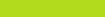 
RÉSERVÉ À L’ADMINISTRATIONDate de réception |	Code |INFORMATIONS SUR LA CONFÉRENCETitre de la conférence |      Pilier auquel la conférence est liée☐ Transition énergétique	☐ Pandémie et transport : nouvelles réalités☐ Innovation et nouveaux savoirs	☐ Grands chantiers et infrastructures☐ Communautés et résilienceDescription détaillée de la conférence (150 mots maximum)Veuillez noter que cette description permettra d’évaluer votre proposition de conférence. Évitez une mise en contexte trop longue. Exposez plutôt des éléments tangibles de ce que contiendra la conférence.Résumé la conférence (50 mots maximum)pour publication sur les plateformes numériques et imprimées de l'AQTr et aux fins de promotionJustification du choix des panélistes et de l’animateur - Veuillez noter que ces informations permettront d’évaluer votre proposition de session thématique.INFORMATIONS SUR LE CONFÉRENCIER PRINCIPALConférencier principal   Nom et prénom |      	Fonction |      Entreprise ou organisme |      Adresse (comprenant bureau et étage) |      	Ville, province et code postal |      Téléphone |       Courriel (important)|      SVP joindre une photo en pièce jointe (format Gif ou Jpg) et libeller la photo : nom.prénom du conférencier.Sommaire biographique du conférencier principal (mini-CV de 50 mots maximum)INFORMATIONS SUR LES CO-CONFÉRENCIERS ET COAUTEURS 
(SI APPLICABLE)  
Note 1 : Le co-conférencier est présent au moment de la conférence et participe activement à la présentation.Note 2 : Le coauteur ne participe pas à la présentation toutefois, sa collaboration est citée au programme.Co-conférencier 1 (si applicable, voir note 1) Nom et prénom |      	Fonction |      Entreprise ou organisme |      Adresse (comprenant bureau et étage) |      	Ville, province et code postal |      Téléphone |       Courriel (important)|    SVP joindre une photo en pièce jointe (format Gif ou Jpg) et libeller la photo : nom.prénom du conférencier.Sommaire biographique du conférencier principal (mini-CV de 50 mots maximum)Co-conférencier 2 (si applicable, voir note 1) Nom et prénom |      	Fonction |      Entreprise ou organisme |      Adresse (comprenant bureau et étage) |      	Ville, province et code postal |      Téléphone |       Courriel (important)|    SVP joindre une photo en pièce jointe (format Gif ou Jpg) et libeller la photo : nom.prénom du conférencier.Sommaire biographique du conférencier principal (mini-CV de 50 mots maximum)Coauteur (si applicable, voir note 2) 
Nom et prénom |      	Fonction |      Entreprise ou organisme |      Adresse (comprenant bureau et étage) |      	Ville, province et code postal |      Téléphone |       Courriel (important)|      IMPORTANT REMPLIR LA SECTION CI-DESSOUS UNIQUEMENT 
SI VOUS ÊTES ÉTUDIANTSSi votre proposition de conférence n’est pas retenue dans le cadre des sessions techniques, 
accepteriez-vous de participer à une séance d’affichage?☐ Oui	☐ NonLES PROPOSITIONS DEVRONT ÊTRE DÉPOSÉES AU PLUS TARD 
LE 18 FÉVRIER 2022congres@aqtr.comUn accusé de réception vous sera envoyé.AVANT D’ENVOYER VOTRE FORMULAIRE☐ Assurez-vous savoir rempli tous les champs du présent formulaire.☐ Le cas applicable, remplissez le formulaire Donneur d’ouvrage et le joindre au présent formulaire Disponible ici : www.aqtr. ca (PAGE CONGRÈS)En envoyant le présent formulaire, vous consentez à ce que les informations qui y sont contenues, incluant toutes les photos, soient diffusées à des fins promotionnelles en format numérique et imprimé.